Могилев - Буйническое поле - ЗоосадМогилев — один из древнейших городов республики. Возник более семи веков назад.В 1267 году на высоком холме у излучины Днепра при впадении в него речки Дубровенки был заложен замок, вокруг которого в течение последующих веков сформировался город. К XVII в. Могилев превратился в крупный торговый и ремесленный центр с самой совершенной системой оборонительных устройств.Программа тура:8.00 – Отправление из Витебска11.00 – Прибытие в Могилев. Обзорная экскурсия по городу (могилевский театр, городская ратуша, триумфальная арка, штаб западного фронта, Свято-Никольский женский моонастырь), а так же посещение музея спасенных ценностей. 12.00 - "Буйничское поле". Его история связана с обороной Могилева в 1941 году. Наиболее значимая битва начала Великой отечественной войны состоялась именно здесь - на Буйничском поле. Это была репетиция обороны Москвы. Эксклюзивный экспонат здесь - это немецкий танк Т-3 начала войны... Спешите видеть - его уже однажды украли и хотели переправить в Германию...13.30 – Посещение «Этнографической деревни XIX века» и «Зоосада». Дом помещика, харчевня, ветряная мельница, домики мастеровых, где экскурсанты познакомятся с изделиями ткача, гончара, кузнеца и других мастеров, услышат рассказ о замечательных ремеслах, которыми славится могилёвская земля.  Коллекция диких животных и птиц могилевского зоосада никого не оставит равнодушным.  Здесь можно узнать много интересного о жизни и повадках животных, наблюдая за ними вблизи и со смотровых площадок. . Наш зоосад расположен на 120 гектарах, где имеются поля, луг, лес, озера. В нем обитают около 200 диких животных, имеется уникальная коллекция копытных (северный олень, лань). аттракцион "Сафари по железной дороге" (поезд)Железная дорога начала функционировать весной 2009 года. На строительство железной дороги затрачено шесть миллиардов белорусских рублей. Поезд, на котором мы с вами передвигаемся, разработан и построен в Италии, может развивать скорость до 10 км/ч. Протяженность дороги составляет 2 км  и позволяет познакомиться поближе с обитателями большого вольера. В вольере можно увидеть главную достопримечательность белорусской фауны – беловежского зубра. В два этапа  - в 2005 г. и 2007 – в зоосад из Беловежской пущи завезли шесть особей этих животных. С тех пор стадо постоянно увеличивается. Это самый крупный представитель фауны Беларуси. Длина тела до 3 м, масса до 820 кг. В 15 веке зубр встречался в лесах от Балтийского до Азовского морей, распространен был до Москвы. С сокращением лесов сократился и ареал зубров. В 18 веке он встречался только в Беловежской пуще. А в 1919 году был убит последний вольноживущий зубр. И только в  1946 году на советской части Беловежской пущи начались работы по восстановлению этого животного  с 5 особей. В настоящее время вольноживущие зубры у нас встречаются во всех областях республики. Зубры держатся стадом, предводитель которого – старая опытная самка. Животные поедают траву, сено, корнеплоды. Кроме того, зубры едят кору деревьев, поэтому стволы деревьев в вольере защищены сеткой.Путешествуя по железной дороге, вы наблюдаете разветвленную систему каньонов, которые образовались на территории зоосада в ледниковый период. Во время Великой Отечественной войны каньон использовался как противотанковый ров. Сейчас его используют животные как укрытие. Через такой каньон мы будем проезжать по мосту  высотой 28 метров. Просьба во время движения поезда  по мосту не вставать со своих мест и внимательно следить за детьми. В зоне интенсивного посещения зоосада часть каньона преобразована в искусственный водоем, на котором обитают представители водоплавающей фауны нашей республики – утки и лебеди.17.00 – Отправление в Витебск20.00 – Прибытие в ВитебскСтоимость на группу 45 человек+ 5 сопровождающих: 2 250 BYNДополнительно оплачиваются входные билеты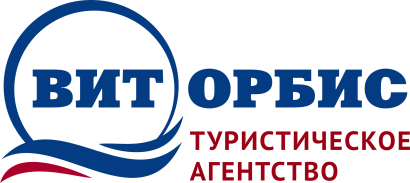          Республика Беларусь 210009                                г. Витебск, пр-т Фрунзе, 38 / ул. Чапаева 4                                                            Тел./факс: +375 (212) 265-500МТС: +375 (29) 5-110-100                     www.vitorbis.com      e-mail: vitorbis@mail.ru